Narrative reports are due twice per grant year / four times per biennium.Report recipientsCompleted reports should be emailed to both the State Courts Grant Program Manager and the OCDR Grants Program Manager any time before the report due date.Bridget Gernander					State Courts Grant Program Manager		bridget.gernander@courts.state.mn.usJessica ShryackOCDR Grants Program Managerjessica.shryack1@state.mn.us Report questionsPlease provide a narrative description of the following questions:If applicable, how have you incorporated Grant Review Committee feedback provided in your most recent grant award letter? (500 words) Provide 2-3 examples highlighting the impact of your work during the report period. (500 words)List any significant problem areas that developed and how they were or will be resolved. (500 words)What are your organization’s planned activities for the next report period of the grant? (500 words)Grant yearFiscal Year 1Fiscal Year 2Reporting periodJuly 1-Dec. 31Jan. 1-June 30Report dueFeb. 1Feb. 1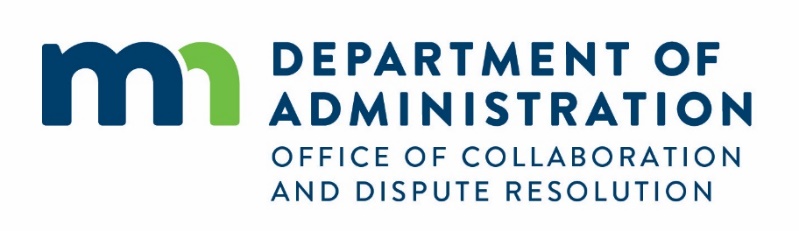 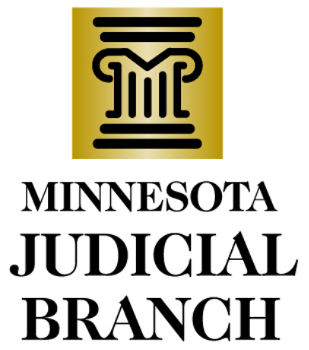 